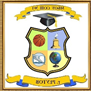 УПРАВЛЕНИЕ ОБРАЗОВАНИЯ АДМИНИСТРАЦИИ Г.РЕУТОВМуниципальное бюджетное общеобразовательное учреждение«Средняя общеобразовательная школа №1»          Московская область, 143966,                                                                телефон (факс) (495) 528-04-57         г. Реутов,   ул. Лесная,  д.12				                           shkolar1@mail.ru                                                 Рабочая программаВнеурочной деятельности естественнонаучного направления «Школа здоровья»5-8 класс2018-2019 учебный годПодготовил программу Учитель биологии Ж.В. КругликоваПояснительная запискаНеобходимость реализации образовательного курса «Школа здоровья» продиктована многими причинами. Прежде всего – это ухудшение физического и психического здоровья нации. В настоящее время растет число соматических заболеваний. Нервные нагрузки приводят к обострению психических болезней.Анализ демографической структуры населения России показывает, что дети до 18 лет составляют почти треть населения. 70% учащихся общеобразовательных школ большую часть дня проводят в школе. Именно это время совпадает с чрезвычайно напряженным периодом физиологического роста и развития, морфофункциональных перестроек, когда организм наиболее чувствителен к воздействию как благоприятных, так и неблагоприятных факторов окружающей среды. За последние 10 лет здоровье детей значительно ухудшилось: среди детей младших классов суммарная распространенность функциональных отклонений и хронических заболеваний увеличилась на 92%, а распространенность функциональных отклонений в сочетании с хроническими заболеваниями увеличилась на 76%. Дети последних лет имеют ниже интегральный показатель умственной работоспособности, а число детей, имеющих недостаточный уровень развития школьно-обусловленных функций, при поступлении в школу, выросло в 2 раза.Задачей современной школы является создание активной образовательной среды, в которой будет организована подготовка ученика к самостоятельной жизни, формирование у него культуры здоровья, воспитание потребности вести здоровый образ жизни, обеспечение необходимыми знаниями и формирование соответствующих навыков.Данная программа предусматривает получение учениками знаний и навыков, необходимых для создания семейных отношений и воспитания детей, формирование потребности в здоровом образе жизни, навыков гигиены и профилактики заболеваний, рационального питания и других способов самосовершенствования.Программа по формированию здорового образа жизни учащихся может рассматриваться как одна из ступеней к формированию культуры здоровья и неотъемлемой частью всего воспитательно-образовательного процесса в школе. Основная идея программы заключается в мотивации обучающихся на ведение здорового образа жизни, в формировании потребности сохранения физического и психического здоровья как необходимого условия социального благополучия иЦель программы: формирование личности, способной реализовать себя максимально эффективно в современном мире, творчески относящейся к возникающим проблемам, владеющей навыками саморегуляции и безопасного поведения.Цели конкретизированы следующими задачами:Формирование:представлений о: факторах, оказывающих влияющих на здоровье; правильном (здоровом) питании и его режиме; полезных продуктах; рациональной организации режима дня, учёбы и отдыха; двигательной активности; причинах возникновения зависимостей от табака, алкоголя и других психоактивных веществ, их пагубном влиянии на здоровье; основных компонентах культуры здоровья и здорового образа жизни; влиянии эмоционального состояния на здоровье и общее благополучие;навыков конструктивного общения;потребности безбоязненно обращаться к врачу по вопросам состояния здоровья, в том числе связанным с особенностями роста и развития;Обучение:осознанному выбору модели поведения, позволяющей сохранять и укреплять здоровье;правилам личной гигиены, готовности самостоятельно поддерживать своё здоровье;элементарным навыкам эмоциональной разгрузки (релаксации);упражнениям сохранения зрения.В соответствии с ФГОС решаются следующие задачи:становление основ гражданской идентичности и мировоззрения обучающихся;формирование основ умения учиться и способности к организации своей деятельности: принимать, сохранять цели и следовать им в учебной деятельности, планировать свою деятельность, осуществлять ее контроль и оценку в соответствии с правилами здорового образа жизни, взаимодействовать с педагогом и сверстниками в учебном процессе;духовно-нравственное развитие и воспитание обучающихся, предусматривающее принятие ими моральных норм, нравственных установок, национальных ценностей;укрепление физического и духовного здоровья обучающихся.Соответствие целей и задач программы по формированию здорового образа жизни учащихся целям и задачам основной образовательной программы учреждения будет способствовать осуществлению пролонгированного эффекта от ее реализации в педагогической практике.Планируемые результаты освоения обучающимися программы внеурочной деятельности «Школа здоровья»В процессе обучения и воспитания собственных установок, потребностей в значимой мотивации на соблюдение норм и правил здорового образа жизни, культуры здоровья у обучающихся формируются познавательные, личностные, регулятивные, коммуникативные универсальные учебные действия.Личностными результатами программы по формированию здорового образа жизни учащихся является формирование следующих умений:Определять и высказывать под руководством учителя самые простые и общие для всех людей правила поведения при сотрудничестве (этические нормы);В предложенных педагогом ситуациях общения и сотрудничества, опираясь на общие для всех простые правила поведения, делать выбор, при поддержке других участников группы и педагога, как поступить.Метапредметными результатами программы по формированию здорового образа жизни учащихся - является формирование следующих универсальных учебных действий (УУД):Регулятивные УУД:Определять и формулировать цель деятельности на уроке с помощью учителя.Проговаривать последовательность действий на уроке.Учить высказывать своё предположение (версию) на основе работы с иллюстрацией, учить работать по предложенному учителем плану.Средством формирования этих действий служит технология проблемного диалога на этапе изучения нового материала.Учиться совместно с учителем и другими учениками давать эмоциональную оценку деятельности класса на занятиях.Средством формирования этих действий служит технология оценивания образовательных достижений (учебных успехов).2. Познавательные УУД:Делать предварительный отбор источников информации: ориентироваться в дополнительной литературе (на развороте, в оглавлении, в словаре).Добывать новые знания: находить ответы на вопросы, используя средства ИКТ, свой жизненный опыт и информацию, полученную на занятиях по основам здорового образа жизни.Перерабатывать полученную информацию: делать выводы в результате совместной работы всего класса.Преобразовывать информацию из одной формы в другую: составлять рассказы на основе моделей (предметных, рисунков, схематических рисунков, схем); находить и формулировать решение задачи с помощью моделей (предметных, рисунков, схематических рисунков).Средством формирования этих действий служит учебный материал и задания по основам здорового образа жизни, ориентированные на линии развития средствами предмета.3. Коммуникативные УУД:Умение донести свою позицию до других: оформлять свою мысль в устной и письменной речи.Слушать и понимать речь других.Средством формирования этих действий служит технология проблемного диалога (побуждающий и подводящий диалог).Совместно договариваться о правилах общения и поведения в школе и следовать им.Учиться выполнять различные роли в группе (лидера, исполнителя, критика).Средством формирования этих действий служит организация работы в парах и малых группах.Оздоровительные результаты программы:Осознание обучающимися необходимости заботы о своём здоровье и выработки форм поведения, которые помогут избежать опасности для жизни и здоровья, а значит, произойдет уменьшение пропусков по причине болезни и произойдет увеличение численности обучающихся, посещающих спортивные секции и спортивно-оздоровительные мероприятия;Социальная адаптация обучающихся, расширение сферы общения, приобретение опыта взаимодействия с окружающим миром.Первостепенным результатом реализации программы будет сознательное отношение обучающихся к собственному здоровью во всем его проявлениях.Содержание программыПрограмма каждого года обучения состоит из нескольких блоков:Содержание этих блоков дает основные знания о гигиене и профилактике болезней; раскрывает связь состояния психики с состоянием нашего тела; формирует отношение к своему телу как к ценности; развивает навыки ухода за телом, правильного питания, режима труда и отдыха. Формируется негативное отношение к вредным привычкам, в том числе к употреблению наркотиков, алкоголя, табака, токсических веществ. В программе в соответствии с возрастом обучающихся рассматриваются:основные вопросы гигиены, касающиеся профилактики вирусных заболеваний, передающихся воздушно-капельным путем;особенности влияния вредных привычек на здоровье подростка;особенности воздействия двигательной активности на организм человека;основы рационального питания;правила оказания первой помощи;способы сохранения и укрепление здоровья;основы развития познавательной сферы;свои права и права других людей;общепринятые правила в семье, в школе, в гостях, транспорте, общественных учреждениях;влияние здоровья на успешную учебную деятельность;значение физических упражнений для сохранения и укрепления здоровья;знания о “полезных” и “вредных” продуктах, значение режима питания.В результате реализации программы по формированию культуры здоровья у обучающихся развиваются группы качеств: отношение к самому себе, отношение к другим людям, отношение к вещам, отношение к окружающему миру.Благодаря тому, что содержание данной программы раскрывает все стороны здоровья, обучающиеся будут демонстрировать такие качества личности как: товарищество, уважение к старшим, доброта, честность, трудолюбие, бережливость, дисциплинированность, соблюдение порядка, любознательность, любовь к прекрасному, стремление быть сильным и ловким.Предлагаемая программа является научной, комплексной и последовательной системой обучения и воспитания здорового образа жизни, и призвана позитивно повлиять на сложившуюся в обществе систему, так как позволит сформировать ценностное отношение к здоровью.Программа «Школа здоровья» построена в соответствии с принципами:научная обоснованность и практическая целесообразность;возрастная адекватность;необходимость и достаточность информации;модульность программы;практическая целесообразностьдинамическое развитие и системность;вовлеченность семьи и реализацию программыФормы работы:Групповая работа. Работа в парах (сюжетно-ролевые игры, игры с правилами, образно-ролевые игры, дискуссии).Фронтальная работа – это работа со всеми учащимися. Учитель предлагает беседу, рассказ, историю, чтение статей, информационный материал. Такая форма работы требует устойчивого внимания и заинтересованность учащихся.Индивидуальная работа – большое значение имеет для обработки практических навыков и умений, ответы на вопросы анкеты, проблемные задания, выполнение санитарно-гигиенических требований.Занятия проводятся в форме лекций, семинаров, бесед, дискуссий. Большое место уделяется практическим занятиям, на которых проводятся тренинги, анкетирование и тестирование, игровое моделирование. Предполагается широкое использование технических средств (аудио- и видеотехники), наглядных пособий (таблиц, схем, фотографий и др.).Методы:Репродуктивный – (беседа, вопросы, тесты, анкетирование)Проблемный Частично-поисковый Объяснительно-иллюстративныйФормы контроляПроверка усвоения программы проводится в форме анкетирования, тестирования, выполнения творческих заданий, участия в проектных и исследовательских работах, тематических неделях. Подведение итогов реализации программы проводится в виде выставок работ учащихся, праздников, игр, викторин, в том числе:- оформление выставок работ учащихся в классе, школе на неделе здоровья;- оформление выставки рисунков, сочинений, фотографий «Мы – за здоровое будущее».Календарно-тематическое планирование кружка «Школа здоровья» 5 классКалендарно-тематическое планирование кружка «Школа здоровья» 6 классКалендарно-тематическое планирование кружка «Школа здоровья» 7 классКалендарно-тематическое планирование кружка «Школа здоровья» 8 классОжидаемые результаты:Выпускник пятого класса должен:Быть опрятным, регулярно выполнять гигиенические процедуры.Знать основные правила этикета и соблюдать их.Иметь сформированную привычку следить за зубами и полостью рта.Владеть навыками составления усредненного режима дня и следовать ему.Уметь распознавать признаки утомления. В том числе и зрительного.Иметь сформированный навык мытья рук перед любым приемом пищи.Знать, для чего делаются прививки.Выпускник шестого класса должен:Быть опрятным, регулярно выполнять гигиенические процедуры.Уметь обеспечить себе комфортные условия для любой деятельности за счет правильного выбора одежды и обувиИметь сформированную привычку следить за зубами и полостью рта.Владеть навыками составления усредненного режима дня и следовать ему.Уметь распознавать признаки утомления. В том числе и зрительного.Стремиться соблюдать двигательный режим, следить за осанкой.Иметь сформированный навык мытья рук перед любым приемом пищи.Знать, для чего делаются прививки.Владеть навыками переключения на разные виды деятельности с целью избегания утомления.Выпускник седьмого, восьмого класса должен:Уметь составить индивидуальное меню с учетом физиологических потребностей организма.Владеть навыками оценки правильности и сроков хранения продуктов по их упаковке.Уметь составлять индивидуальный режим дня и следовать ему.Уметь оказать помощь себе и другим при простых травмах, знать о инфекционных заболевания .Знать, куда обращаться за помощью в экстремальной ситуации.Владеть навыками по самоспасению, когда поведение незнакомого человека кажется опасным.Владеть навыками организации собственного питания в течение дняСписок литературы:Науменко Ю.В. Здоровьесберегающая деятельность школы: Мониторинг эффективности. /М.: Планета, 2011/Базарный В.Ф. Здоровье и развитие ребенка: экспресс-контроль в школе и дома. / М.: АРКТИ, 2015/Синягина Н.Ю. Как сохранить и укрепить здоровье детей: Психологические установки и упражнения./ М.: Владос, 2014/Как сохранить здоровье школьников. Игры, классные часы, родительские собрания. /авт.-сост. О.Н. Рудякова.- Волгоград: Учитель, 2008/Наш выбор – здоровье: досуговая программа, разработки мероприятий, рекомендации/ авт.-сост. Н.Н. Шапцева.-Волгоград: Учитель, 2009/Проблемные классные часы. /авт-сост. Н.И. Билык. – Волгоград: Учитель, 2015/Кулинич Г.Г. Вредные привычки: профилактика зависимостей: 5-7 классы. /М.:ВАКО,2018/Симкина П.Л., Титаровский Л.В. Азбука здоровья Филиппова Г.Г. Проблемно-ценностное общение. –Программа, планирование. Конспекты занятий./ Волгоград: Учитель, 2015.Классные часы на темы этикета.5-11 классы./ метод. пособие.-авт-сост. Ю.А. Матюхина.- М. Планета, 2011.Кулинич Г.Г. Вредные привычки: профилактика зависимостей.5-7 классы.-М. ВАКО, 2008. Валеология, Мархоцкий Я.Л., 2010.Наш выбор – здоровье: досуговая программа, разработки мероприятий, рекомендации./Авт.-сосот. Н.Н. Щапцева. –Волгоград, Учитель. – 2009 .Как сохранить здоровье школьников. Игры, классные часы, родительские собрания. 5-9 классы./ авт.-сост. О.Н. Рудякова.-Волгоград. Учитель, 2008.№ п/пТемаДата1Введение. Инструктаж по ТБ.06.092Понятие о здоровье.13.093Домашняя аптечка: проведем ревизию!20.094Режим дня. Активный отдых.27.095Антропометрические показатели.04.106Движение- это жизнь!11.107Режим питания школьника. Правила приема пищи.18.108Полезные и вредные традиции питания.25.109Способы хранения пищевых продуктов.08.1110Профилактика заболеваний пищеварительной системы.15.1111Кишечные инфекции.22.1112Первая помощь при отравлении пищевыми продуктами29.1113Органы дыхания и их гигиена.06.1214Заболевания дыхательной системы и их профилактика.13.1215Простудно-инфекционные заболевания, туберкулез.20.1216Комплекс упражнений дыхательной гимнастики.27.1217Прививки-профилактические меры.10.0118Гигиена полости рта. Профилактика кариеса.17.0119Пища, которую «любят» и «не любят» зубы.24.0120Гигиенические   правила сохранения   зрения.31.0121Гимнастика   для   глаз   и упражнения   на   развитие   зрительной   памяти.07.0222Возрастные особенности скелета и мышц,14.0223Профилактика нарушения осанки и плоскостопия21.0224Информационные технологии и здоровье28.0225Понятие об эмоциях. Умение владеть собой.07.0326Характер человека Типы темпераментов.14.0327Полезные и вредные привычки.21.0328Влияние алкоголя на здоровье. 04.0429Табак-человеку враг!11.0430Как сказать «НЕТ» вредным привычкам18.0431Роботы и человек25.0432Вредные насекомые: мухи. комары, клещи.    16.0533Охрана и укрепление здоровья во время летних каникул.23.05№ п/пТемаДата1 Инструктаж по ТБ.06.092А началось всё с сухомятки.13.093Профилактика гастритов.20.094Не все полезно, что в рот полезло.27.095Наш холодильник: проведём ревизию.04.106Живи разумом, так и лекаря не надо.11.107Витамины и витамишки.18.108Курить – здоровью вредить.25.109Зависимость. Болезнь. Лекарства.08.1110Почему вредной привычке ты скажешь: «Нет!»15.1111Я умею выбирать.22.1112Наше здоровье.29.1113Что такое экология? Экология души.06.1214Природа – это наши корни, начало нашей жизни.13.1215«Спешите делать добро». Как помочь больным и беспомощным.20.1216Добрым быть приятнее, чем злым, завистливым и жадным.27.1217Надо уметь сдерживать себя. Все ли желания выполнимы?10.0118Умей себя вести. Уроки этикета.17.0119Как вести себя в общественных местах.24.0120Умейте дарить подарки.31.0121Умеешь ли ты дружить?07.0222Дружбой дорожить умейте.14.0223Мама – слово-то какое!21.0224Моя семья. Традиции моей семьи.28.0225Наедине с собой.07.0326Законы нашей жизни.14.0327Правила нашего коллектива.21.0328Что такое конфликт.04.0429Нужно ли говорить правду, или ложь во спасение11.0430Ваше поведение – это ваше всё!18.0431«Нехорошие слова». Недобрые шутки.25.0432Чем заняться после школы?    16.05№ п/пТемаДата1Умеем ли мы правильно питаться?06.092Основные пищевые вещества, их значение для здоровья.13.093Традиции питания в разных странах.20.094Национальные кухни разных народов.27.095Пищевые риски. Биодобавки.04.106Продукты, опасные для здоровья. 11.107Правила хранения продуктов и готовых блюд.18.108Режим питания. 25.109Правила поведения за столом.10.1110Представление об основных пищевых веществах, их значении для здоровья.17.1111Где чистота, там здоровье!24.1112Болезни, передаваемые через пищу. 01.1213Элементы жизни.08.1214Телевидение ваш друг?15.1215Интернет в нашей жизни.22.1216Гаджеты и их влияние на наше здоровье.29.1217Мир моих увлечений.12.0118На вкус и цвет товарищи есть?19.0119О друзьях и дружбе. 26.0120Шалость или проступок.02.0221Совесть – это категория нравственная.09.0222Уголовная ответственность.16.0223Конфликты в общении. Способы разрешения конфликтов.02.0324Роль эмоций в общении. Мои претензии к окружающим.09.0325Этикет беседы. Умение слушать и слышать другого.16.0326Безопасное хранение и обращение с лекарственными средствами. Домашняя аптечка.06.0427Правила приема лекарственных препаратов. Опасность самолечения.13.0428Химическая зависимость. Наркомания – знак беды.20.0429Скажи: «Нет!» (Влияние вредных привычек на здоровье)27.0430Как закаляться. Обтирание и обливание.04.0531Моё здоровье –в моих руках.11.0532.33Нравственное здоровье человека.    18.0534Жизнь как смена социальных ролей.25.05№ п/пТемаДата1Факторы, влияющие на здоровье человека.06.092Солнце, воздух и вода наши лучшие друзья.13.093Надо есть, чтобы жить, а не жить, чтобы есть.20.094Здоровое питание – здоровая нация.27.095Поколение «пепси и чипсов».04.106Пищевые добавки – пользы меньше, чем вреда. 11.107Диеты: оздоровительные и смертоносные.18.108Завтрак съешь сам… 25.109Правила этикета.10.1110Пищевые добавки: польза или вред.17.1111Чистота залог здоровья. Стерильность.24.1112Еда, как переносчик инфекции. 01.1213Элементы жизни.08.1214Телевидение: вред и польза.15.1215Интернет в нашей жизни.22.1216Гаджеты и их влияние на наше здоровье.29.1217Мир моих увлечений.12.0118На вкус и цвет товарищи есть?19.0119О друзьях и дружбе. 26.0120Шалость или проступок.02.0221Совесть – это категория нравственная.09.0222Уголовная ответственность.16.0223Конфликты в общении. Способы разрешения конфликтов.02.0324Роль эмоций в общении. Мои претензии к окружающим.09.0325Этикет беседы. Умение слушать и слышать другого.16.0326Инфекционные заболевания в жизни человека.06.0427Что такое микозы13.0428Химическая зависимость. Наркомания – знак беды.20.0429Скажи: «Нет!» (Влияние вредных привычек на здоровье)27.0430Как закаляться. Обтирание и обливание.04.0531Моё здоровье –в моих руках.11.0532,33Нравственное здоровье человека.     18.0534Жизнь как смена социальных ролей.25.05